OBEC   MÁSLOVICE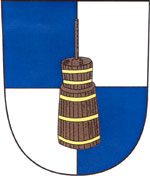 sídlo: Obecní úřad Máslovice, Pražská 18, 250 69  Vodochody, okres Praha – východIČ: 00240443, bankovní spojení: ČSOB, Poštovní spořitelna, č. ú: 125257600/0300tel.: 724191246, e-mail: ou@maslovice.cz, www.maslovice.czMáslovice dne 4. 7. 2019Č.j.: 199/2019Oznámení o záměru obcepronajmout neMOVITÝ MAJETEK Obec MÁSLOVICEv souladu ust. § 39 odst. 1) zákona č. 128/2000 Sb., o obcích, ve znění pozdějších předpisů,zveřejňuje svůj záměrpronajmoutnebytové prostory ve vlastnictví obce, a to:nebytové prostory:v prvním nadzemním podlaží:prostory o celkové podlahové ploše 93 m2 neboprostory o celkové podlahové ploše 53,5 m2 neboprostory o celkové podlahové ploše 34,6 m2technické zázemí: podlahová plocha 24 m2nacházející se v budově č. p. 128, která je součástí pozemku stp. č. 9/2 (zastavená plocha a nádvoří) o výměře 234 m2 v k. ú. a obci Máslovice, okres Praha – východ, zapsaného v katastru nemovitostí na LV 10001.Některé z podmínek nájmu:Účel nájmu: provozování obchodu s potravinami, případně obchodu se smíšeným zbožím.Předpokládaný počátek doby nájmu: 1. 10. 2019.Nájemní poměr na dobu: neurčitou.Výše nájemného: dle nabídky.Jakékoliv stavební či jiné úpravy nebo jakékoliv změny ve využívání, charakteru a určení pronajatého majetku budou podléhat předchozímu písemnému souhlasu pronajímatele.Nájemce nebude oprávněn předmět nájmu přenechat do podnájmu, pachtu, výpůjčky, výprosy či užívání třetím osobám bez předchozího písemného souhlasu pronajímatele, s výjimkou osob návštěvníků a dalších osob, jimž nájemce umožní užívání pronajatého majetku v souvislosti s účelem nájmu.Nájemce bude muset mít po celou dobu trvání nájemního poměru sjednáno a v platnosti pojištění odpovědnosti za újmu způsobenou třetím osobám v souvislosti s podnikatelskou činností nájemce provozovanou v pronajímaných prostorech s pojistným plněním v takové výši, aby pokryla veškeré újmy, které může touto činností způsobit.Konkrétní podmínky nájmu budou sjednány v písemné nájemní smlouvě, jejíž návrh je k dispozici k nahlédnutí na Obecním úřadě Máslovice - pronajímatel si vyhrazuje právo text návrhu smlouvy upravit dle potřeb pronajímatele a konkrétní situace v době uzavření smlouvy. Další informace lze získat v úředních hodinách (úterý 18.00 – 20.00 hod., popř. v jinou dobu po předchozí domluvě se starostkou obce) na Obecním úřadě Máslovice – tel. 724 191 246.Osobní prohlídka prostor je možná pouze po předchozí domluvě.K záměru obce se mohou zájemci vyjádřit a předložit své nabídky v písemné podobě na Obecním úřadě Máslovice (na adrese Pražská 18, 250 69 Vodochody) vždy v úředních hodinách (úterý 18.00 – 20.00 hod.) nebo poštou, a tonejpozději do 6. 8. 2019 do 19.00 hodin(tak, aby nabídka byla do skončení této lhůty doručena obci Máslovice - rozhodující je předání zásilky s nabídkou obci, nikoliv její podání na poště).Nabídka musí být doručena v zalepené obálce, na níž bude uvedena adresa zájemce, a obálka zřetelně označena takto: „Máslovice – pronájem obchodu - neotvírat“.Nabídka musí být podepsána zájemcem a musí obsahovat minimálně:identifikační údaje o zájemci v případě fyzické osoby zejm. jméno a příjmení, datum narození, adresu trvalého pobytu, včetně kontaktních údajů (doručovací adresa, je-li odlišná od adresy trvalého pobytu, telefonické a e-mailové spojení a ID datové schránky, pokud ji má zájemce zřízenu)v případě právnické osoby zejm. název, označení statutárního orgánu, IČO, adresu sídla, včetně kontaktních údajů (doručovací adresa, je-li odlišná od adresy trvalého pobytu, telefonické a e-mailové spojení a ID datové schránky, pokud ji má zájemce zřízenu)kopii dokladu o oprávnění zájemce k výkonu podnikatelské činnosti k naplnění účelu nájmu – kopie dokladu o živnostenského oprávnění  a kopie výpisu z obchodního rejstříku (pokud je v něm zájemce zapsán) způsob využití pronajímaného majetku k naplnění účelu nájmu – zpracováno formou podnikatelského záměru (personální, materiální a technické zabezpečení provozu a rozsahu poskytovaných služeb, včetně provozní doby)údaje o dosavadní činnosti zájemce související s účelem nájmu (praxe, zkušenosti a reference)výši nabízeného měsíčního nájemnéhočestné prohlášení zájemce, že:je trestně bezúhonnýnení proti němu zahájeno ani vedeno insolvenční řízení, nebylo vůči němu vydáno rozhodnutí o úpadku nebo insolvenční návrh nebyl zamítnut pro nedostatek jeho majetkunení veden jako dlužník v insolvenčním rejstříku dle zákona č. 182/2006 Sb., o úpadku a způsobu jeho řešení (insolvenční zákon), ve znění pozdějších předpisůnení proti němu veden výkon rozhodnutí či exekuce nemá závazky po lhůtě splatnosti vůči veřejným rozpočtůmsouhlas se zpracováním osobních údajů uvedených v nabídce zájemce pro účely naplnění smyslu tohoto záměru obce, jeho zpracování a uchování v souladu s platnými právními předpisy.Nabídky, které nebudou splňovat shora uvedené podmínky, nebudou posuzovány.Obec si vyhrazuje právo nevybrat žádnou z předložených nabídek či nerozhodnout o pronájmu uvedeného majetku.Ing. Vladimíra Sýkorová, v. r.starostka obceVyvěšeno: 4. 7. 2019		Sejmuto:  7. 8. 2019Současně zveřejněno na elektronické úřední desce.